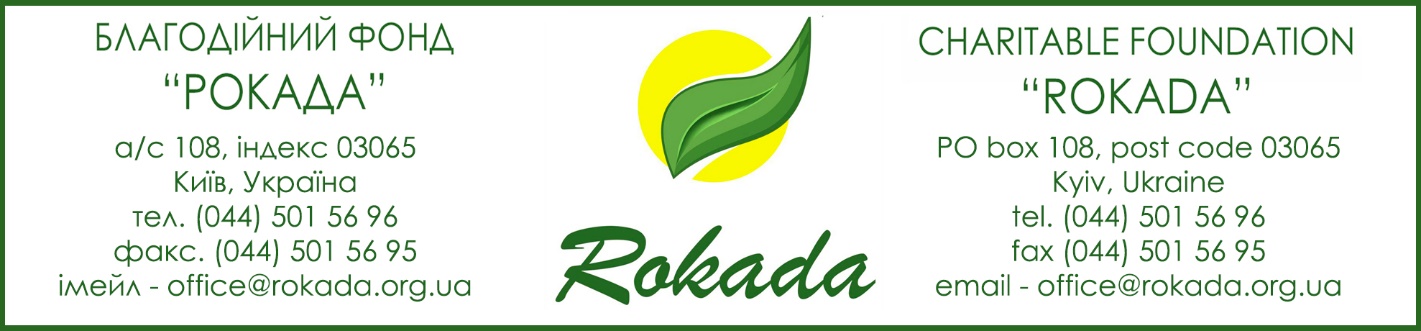             Кодекс поведінки ПОСТАЧАЛЬНИКА         Статут Благодійної організації «БЛАГОДІЙНИЙ ФОНД «РОКАДА»: Цінності, закладені в Статуті БЛАГОДІЙНОГО ФОНДУ «РОКАДА» - повага до основних прав людини, соціальної справедливості та людської гідності, повага до рівності між чоловіком і жінкою – є головними цінностями постачальників товарів та послуг.Міжнародні трудові конвенції та рекомендації: Міжнародні трудові норми (такі як конвенції та рекомендації), прийняті спеціалізованою установою ООН, Міжнародною організацією праці (МОП), служать основою на якій базується більша частина цього Кодексу поведінки. БФ «РОКАДА» передбачається, що всі постачальники, які надають товари чи послуги для БФ «РОКАДА», окрім цінностей, закріплених у Статуті БФ «РОКАДА», дотримуватимуться принципів, втілених у міжнародних стандартах у сфері трудових відносин, які викладені нижче в пунктах 4-9.Сфера застосування: Положення цього Кодексу поведінки встановлюють вимоги БФ «РОКАДА», яких повинні дотримуватися всі постачальники, зареєстровані в БФ «РОКАДА» або які мають з нею ділові відносини. БФ «Рокада» очікує, що ці принципи застосовуватимуться до постачальників і їхніх співробітників, материнських і дочірніх компаній або філій і субпідрядників. БФ «РОКАДА» очікує, що постачальники подбають про те, щоб довести зміст цього Кодексу поведінки до відома своїх співробітників, материнських і дочірніх компаній і філій, а також усіх субпідрядників, і що це буде зроблено місцевими мовами та у найбільш доступній формі для всіх.Постійне вдосконалення: Положення цього Кодексу поведінки встановлюють мінімальні стандарти, яких повинні дотримуватися постачальники БФ «РОКАДА». БФ «РОКАДА» очікує, що постачальники прагнуть перевершити кращі міжнародні та галузеві практики. БФ «РОКАДА» також очікує від своїх постачальників співпраці зі своїми постачальниками та субпідрядниками, закликаючи їх прагнути дотримуватись принципів цього Кодексу поведінки. БФ «РОКАДА» усвідомлює, що дотримання деяких стандартів, викладених у цьому Кодексі поведінки, є динамічним, а не статичним, і заохочує постачальників відповідно до постійного покращення умов праці.Управління, моніторинг та оцінка: БФ «РОКАДА» сподівається, що її постачальники, як мінімум, поставили чіткі цілі на шляху до досягнення стандартів, викладених у цьому Кодексі поведінки. БФ «РОКАДА» очікує, що її постачальники створять і підтримуватимуть відповідні системи управління, обсяг яких відповідатиме змісту цього Кодексу поведінки, і що вони будуть активно переглядати, контролювати та змінювати свої процеси управління та бізнес-операції, щоб забезпечити дотримання принципів, викладених у цьому Кодексі поведінки.4.  Трудові відносини: БФ «РОКАДА» очікує від своїх постачальників визнання вільного здійснення права працівників об’єднуватися без будь-яких відмінностей, відстоювати та захищати свої інтереси та укладати колективні договори, а також забезпечувати захист своїх працівників від будь-яких дій чи інших форми дискримінації, пов'язаних з реалізацією своїх прав на об'єднання в організації, на участь у профспілковій діяльності та на укладення колективних договорів.Примусова або обов'язкова праця: БФ «РОКАДА» очікує від своїх постачальників заборони використання примусової або обов'язкової праці в усіх її формах.6.     Дитяча праця: БФ «РОКАДА» очікує, що її постачальники не будуть наймати:a) Дітей до мінімального віку для працевлаштування, який включає:діти віком до 14 років; діти старше 14 років, але не менше мінімального віку прийняття на роботу за законодавством країни або країн, де виконання трудового договору здійснюється повністю або частково; і дітей віком до завершення обов'язкового навчання в цій країні або країнах;б) осіб віком до 18 років для виконання роботи, яка за своїм характером або умовами виконання може завдати шкоди здоров'ю, безпеці або моралі таких осіб 2 .Дискримінація: БФ «РОКАДА» очікує від своїх постачальників забезпечення рівності можливостей і рівності в праці та професії без будь-якої дискримінації за расою, кольором шкіри, статтю, релігією, політичними поглядами, національним чи соціальним походженням або будь-якою іншою ознакою, яка може бути передбачена національним законодавством країни або країн, де виконання контракту здійснюється повністю або частково 3 .Заробітна плата, робочий час та інші умови праці: БФ «РОКАДА» очікує від своїх постачальників забезпечення того, щоб заробітна плата в законному платіжному засобі виплачувалася через регулярні проміжки часу, що не перевищують один місяць, у повному обсязі та безпосередньо в руки відповідних працівників. Постачальники повинні вести належний облік таких платежів. Відрахування із заробітної плати допускаються лише на умовах і в межах, передбачених чинним законодавством, постановою та/або колективним договором, і постачальники повинні інформувати відповідних працівників про такі відрахування при кожній виплаті заробітної плати. Заробітна плата, робочий час та інші умови праці, які надають постачальники, не повинні бути нижчими від місцевих умов, тобто умов, передбачених: 1) колективними договорами, що охоплюють значну частину роботодавців і працівників; 2) арбітражні рішення; 3) чинні закони чи нормативні акти щодо роботи подібного характеру, яка виконується у відповідній професійній сфері чи галузі в області, де виконується робота 4 .Охорона здоров’я та безпека: БФ «РОКАДА» очікує від своїх постачальників, наскільки це можливо:a) надійності і безпеки робочих місць, машин, обладнання та процесів, які ними контролюються; б) безпеки для здоров'я, із застосуванням відповідних захисних заходів, хімічних, фізичних і біологічних речовин і засобів, що знаходяться під їх контролем; та c) надання, у разі необхідності, належного захисного одягу та захисного обладнання для запобігання, наскільки це можливо, ризику нещасних випадків або несприятливих наслідків для здоров’я 	 Права людини Права людини: БФ «РОКАДА» очікує від своїх постачальників підтримки та дотримання міжнародно проголошених прав людини, а також гарантій непричетності до порушень прав людини.Переслідування, жорстоке або нелюдське поводження: БФ «РОКАДА» очікує від своїх постачальників створення та підтримки середовища, в якому всім працівникам гарантується гідність і повага, і не будуть вдаватися до погроз насильства, сексуальної експлуатації, словесних чи психологічних переслідувань чи образ. Будь-яке жорстоке чи нелюдське поводження, примус чи тілесні покарання, а також загроза такого поводження не допускаються.Міни: БФ «РОКАДА» очікує, що її постачальники не будуть залучені до продажу або виробництва протипіхотних мін або компонентів, які використовуються у виробництві протипіхотних мін. 	 Навколишнє середовище: Охорона навколишнього середовища: БФ «РОКАДА» сподівається, що її постачальники мають ефективну екологічну політику та дотримуватимуться чинних законів і норм щодо охорони навколишнього середовища. Там, де це можливо, постачальники повинні застосовувати обережний підхід до проблем навколишнього середовища, впроваджувати ініціативи, які сприяють екологічній відповідальності, а також сприяти поширенню екологічно чистих технологій і практик стійкого життєвого циклу продукту.Хімічні та небезпечні матеріали: хімічні речовини та інші матеріали, які становлять загрозу навколишньому середовищу, необхідно ідентифікувати та контролювати, щоб забезпечити їх безпечне використання, переміщення, переробку, повторне використання та утилізацію.Стічні води та тверді відходи: Стічні води та тверді відходи, отримані від операцій, промислових процесів та діяльності очисних споруд, підлягають нагляду, контролю та належній обробці перед скиданням або утилізацією.Викиди в повітря: викиди в повітря летких органічних хімічних речовин, аерозолів, корозійних речовин, твердих часток, хімікатів, що руйнують озоновий шар, і побічних продуктів згоряння під час виробництва підлягають класифікації, нагляду, контролю та належній обробці перед викидом або утилізацією.Мінімізація відходів, максимальна утилізація: відходи всіх типів, включаючи воду та енергію, повинні бути зменшені або усунені в джерелі за допомогою таких методів, як модифікація виробництва, логістика та експлуатація об’єктів, заміна матеріалів, економне використання ресурсів, переробка, і вторинне використання матеріалів. 	 Дотримання етичних стандартів: Корупція: БФ «РОКАДА» очікує від своїх постачальників дотримання найвищих стандартів моральної та етичної поведінки, дотримання місцевих законів і відсутності участі в будь-якій формі корупції, включаючи, але не обмежуючись, вимагання, шахрайство або хабарництво.Конфлікт інтересів: Постачальники БФ «РОКАДА» будуть повідомляти БФ «РОКАДА» про всі ситуації, які можуть бути пов’язані з конфліктом інтересів, а також повідомляти БФ «РОКАДА», якщо будь-який співробітник БФ «РОКАДА» або спеціаліст, який працює в БФ «РОКАДА» за договором, може бути зацікавлений у будь-які види діяльності постачальника або мати будь-які економічні зв'язки з постачальником.Подарунки та гостинність: БФ «РОКАДА» дотримується політики нульової толерантності та не приймає будь-яких подарунків чи винагороди. БФ «РОКАДА» не дозволяє приймати запрошення на спортивні та культурні заходи чи інші розважальні поїздки та перевезення, запрошення на обід чи вечерю. БФ «РОКАДА» очікує, що його постачальники не пропонуватимуть жодних переваг, таких як безкоштовні товари чи послуги, можливості працевлаштування чи продажу, працівникам БФ «РОКАДА», щоб спростити ведення бізнесу з БФ «РОКАДА».Обмеження після закінчення трудової діяльності: обмеження після закінчення трудової діяльності можуть бути застосовані до нинішніх співробітників БФ «РОКАДА» та колишніх співробітників БФ «РОКАДА», які брали участь у процесі закупівлі, якщо такі працівники раніше мали професійні відносини з постачальниками. Очікується, що постачальники БФ «РОКАДА» утримаються від працевлаштування таких працівників протягом одного року після закінчення їх служби.Недотримання цих принципів призведе до розгляду питання про те, чи повинен конкретний постачальник вважатися таким, що має право бути зареєстрованим як постачальник БФ «РОКАДА» або вести бізнес з БФ «РОКАДА» відповідно до застосовної політики та процедур БФ «РОКАДА».Ми заохочуємо постачальників БФ «РОКАДА» вдосконалювати свою ділову практику відповідно до принципів, викладених у цьому Кодексі поведінки. З Кодексом Поведінки Постачальника ознайомлений                            _____________ (______________________)                             Місце підпису                               ПІБ____________________________________________________________________________________________2 Ці принципи закріплені в основних Конвенціях МОП - № 138 «Мінімальний вік» 1973 року та № 182 «Найгірші форми дитячої праці» 1999 року - і в Конвенції ООН про права дитини.3 Ці принципи закріплені в основоположних конвенціях МОП - № 100 «Рівна винагорода» 1951 р. та № 111 «Дискримінація (у сфері праці та занять)» 1958 р .4 Ці принципи закріплені в конвенціях МОП № 95 «Захист заробітної плати» 1949 р. та № 94 «Трудові положення в контрактах, укладених органами державної влади» 1949 р. — і в кількох конвенціях щодо робочого часу (див.: http://www .ilo.org/global/standards/subjects-covered-by-international-labourstandards/working-time/lang--en/index.htm). 